Podmínky přihlášení AV díla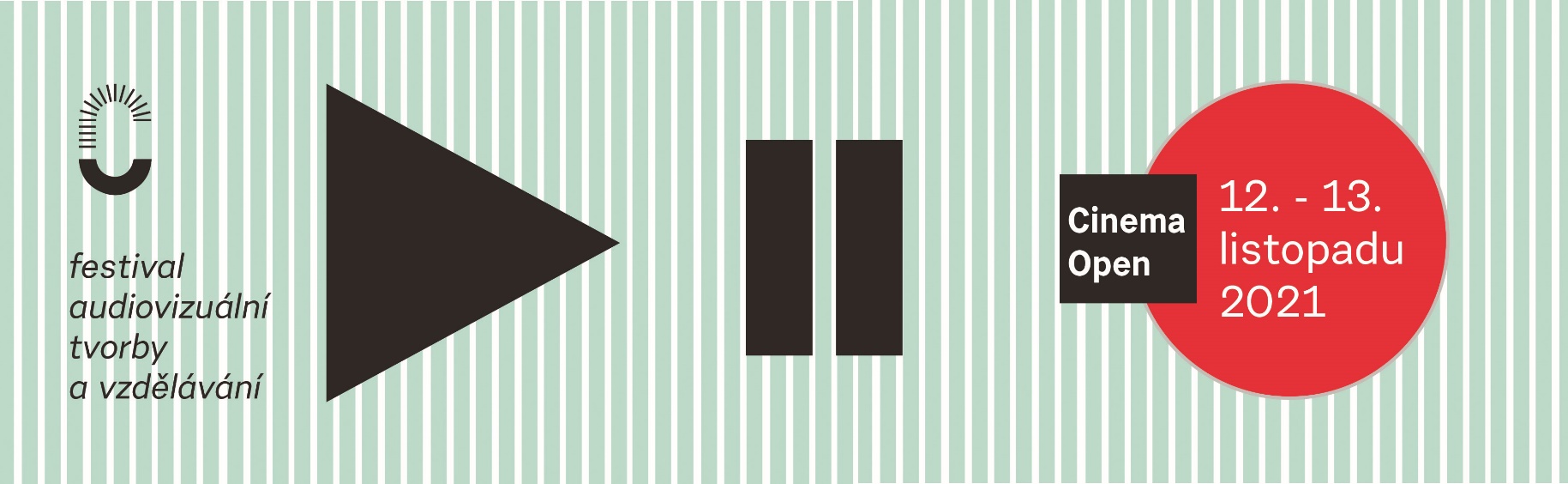 uzávěrka 10. 10. 2022Status přehlídkyVychází z hlavního poslání pořádající organizace Centra uměleckých aktivit, čímž je umělecké vzdělávání.Cinema Open tak usiluje o vytvoření filmařské platformy, na které se mohou filmaři setkávat a získávat zpětnou vazbu na svá díla a v praktických seminářích se dozvědět něco nového.Díla mohou být do přehlídky zaslaná i rozpracovaná (work in progress), ale k odvysílání během festivalu již musí být hotové.AutorSnímek do soutěže může přihlásit fyzická osoba i kolektiv autorů (autor snímků, spoluautor, nebo producent) z ČR či ze zahraničí na základě elektronické přihlášky.Přihlášení a zaslání filmů musí proběhnout do stanového data uzávěrky.Přihlášený snímek podlehne předvýběru, který posoudí odborná porota festivalu.Za přihlášený snímek se autorovi neplatí licenční poplatek ani honorář.Autor se s dílem neúčastnil předchozích ročníků. Autor / producent je držitelem všech autorských práv,má vypořádána práva s výkonnými umělciodpovídá ta to, že obsah snímku neporušuje zákony ČRdílo neobsahuje product placementnevzniklo na objednávku či záměrně za komerčním účelemCharakter snímkuDílo muselo vzniknout v letech 2020-2022.Snímek nesmí být komerčního charakteru (nesmí obsahovat product placement, nesmí být uveden v jakékoliv komerční distribuci, nesmí se jednat o film vyrobený na zakázku.).Cizojazyčný snímek musí být opatřen českými titulky.Přihlášení a zasílání filmůDílo je nahráno v patřičné kvalitě do termínu uzávěrky, a to prostřednictvím www.uschovna.cz nebo www.wetransfer.com na e-mail: film@cuahk.czPro autorypro přihlášené účastníky nabízíme ubytování na jednu noc v Hradci Králové.Autoři se mohou zdarma zúčastnit vzdělávacích akcí/workshopů pod vedením profesionálních filmařů (nabídka je kapacitně omezena, proto je třeba přihlásit se již v rámci přihlašování filmu)Závěrečná ustanoveníAutor díla poskytuje pořadateli právo k veřejné živé produkci v rámci festivalu Cinema Open, a to v sále s projekční technikou. V případě nutnosti uspořádat akci online, se pořadatel znovu dotáže na souhlas se zveřejněním snímku (např. po dobu trvání festivalu).Autor umožní použít část díla, stejně jako zaslané screenshoty a další prezentaci díla k propagaci festivalu.Pořadatel nezodpovídá se případné porušení autorských práv, která by se dotýkala přihlášených snímků.Pořadatel si vyhrazuje právo dílo do přehlídky nepřijmout z důvodu porušení podmínek, nebo opačně dílu výjimku udělit a do přehlídky zařadit.Pořádá Centrum uměleckých aktivit, příspěvková organizace, sídlo: Tomkova 139/22, 500 03 Hradec Králové, IČ 00361488.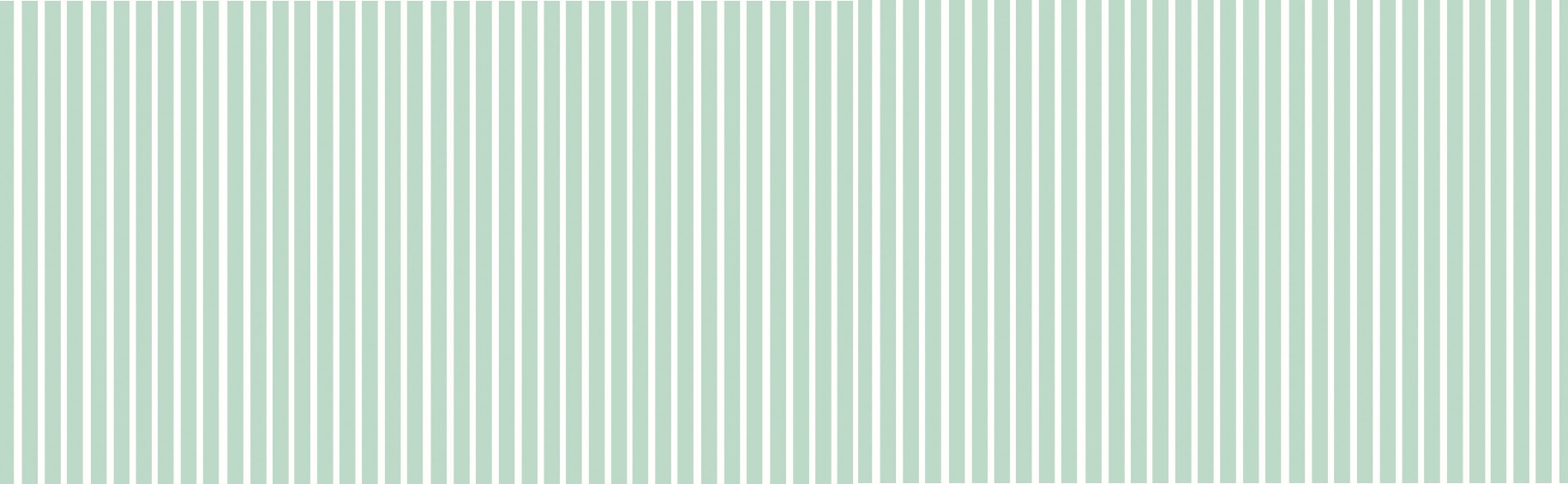 